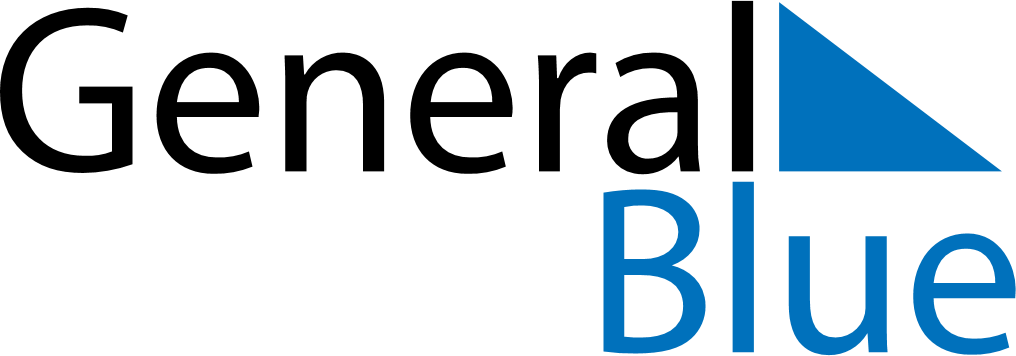 May 2026May 2026May 2026May 2026JapanJapanJapanSundayMondayTuesdayWednesdayThursdayFridayFridaySaturday11234567889Constitution DayGreenery DayChildren’s DayConstitution Day (substitute day)10111213141515161718192021222223242526272829293031